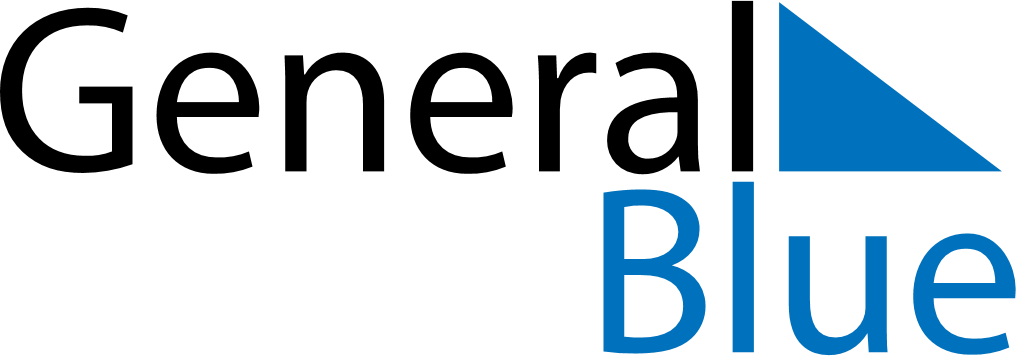 May 2021May 2021May 2021SingaporeSingaporeSundayMondayTuesdayWednesdayThursdayFridaySaturday1Labour Day23456789101112131415Hari Raya Puasa1617181920212223242526272829Vesak Day3031